Tribunale di Castrovillari Giudice Dr.Dott.ssa Antonella Mastroianni          Inizio dell’udienza:ore9.30Pubblico Ministero Dr.        Fine dell’udienza:oreUdienza dibattimentaleXUdienza in camera di consiglioProcedimenti trattati n.17Con RegistrazioneSenza RegistrazioneFonoreg.Num. Progr.N.R.G.T.IMPUTATIREATOTESTIEsito(se vi è stato rinvio specificarne i motivi)oreNum. Progr.R.G.N.R.IMPUTATIREATOTESTIore1609/20189:3013226/20169:3022323/20189:30243/20189:303476/20209:3035719/20159:30430/20219:3042170/20189:30531/20219:3054062/20199:306953/201810:306781/201510:3072314/201810:3071917/201710:3082324/201810:308446/201810:309934/201910:309783/201810:3010414/202011:30105293/201511:30111063/202011:30114467/201811:30121064/202011:30124570/201811:3013452/201812:00131935/201112:00141346/201912:00147/201712:00Num. Progr.N.R.G.T.IMPUTATIREATOTESTIEsito(se vi è stato rinvio specificarne i motivi)oreNum. Progr.R.G.N.R.IMPUTATIREATOTESTIore15646/201812:30151745/201612:3016420/202012:30163430/201812:3017842/202013:00174290/201913:00Il Cancelliere Giuseppe FarinaIl GiudiceDott.ssa Antonella Mastroianni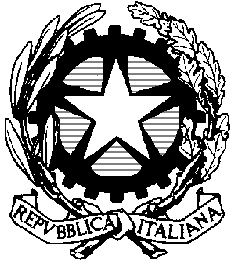 